PressmeddelandeGrandstream lanserar avancerat ATA-box med två telefonportarFör omedelbar publiceringStockholm 2016-08-23: Grandstream Networks Inc, som kopplar samman världen sedan 2002 med prisbelönta kommunikationslösningar, har lanserat en ny analog telefon adapter (ATA), HandyTone 802 med stöd för 2 analoga telefoner eller fax. HandyTone 802 är det senaste tillskottet till Grandstreams marknadsledande serie av Ata boxar, som har miljontals installationer över hela världen. Denna enkla två portars ATA box bär en snygg kompakt design som enkelt passar in i hemmet eller på kontoret. HandyTone802 är en vidareutveckling av HandyTone 702 för att ge avancerade VoIP funktioner på analoga telefoner i bostäder och affärs installationer över hela världen.Handytone 802 är utrustad i en ny prisbelönt design med marknadsledande IP-telefoni funktioner, avancerat säkerhetssystem och avancerade ljud-codec för användare som vill konvertera sina analoga telefoner, fax med mera till avancerade IP-telefoner. Handytone 802 stöder upp till 2 SIP-profiler med 2 FXS-portar och en 10/100Mbps port, 3-vägs konferensbrygga per FXS-port, redundant SIP-server för automatisk fail-over, T.38 fax-over-IP, unika säkerhetscertifikat per enhet, stöd för ett brett utbud av nummerpresentationsformat samt många andra avancerade telefonfunktioner. Dessutom har HandyTone 802 som första analoga box stöd för de avancerade ljud-codec G.722 och Opus för att ge absolut högsta ljudkvalitet till användaren.– Med HandyTone 802 tar Grandstream ett första steg i utveckligen av en ny plattform för analog telefoni över Internet , säger Lasse Larsson, VD för MigraX. Med Handytone 802 visa Grandstream att analoga telefoner och system kan tas med till senaste tekniker och få tillgång till allt vad IP-telefoni erbjuder.– Vi är glada att kunna presentera HandyTone 802 som kommer att höja ATA funktion / prestandan till en ny nivå. Dess moderna design, lättanvända användargränssnitt, marknadsledande säkerhetsskydd, och top notch telefonifunktioner gör det möjligt att fortsätta Grandstreams arv som de bästa ATAs i världen ", säger David Li, VD för Grandstream.Om MigraXMigraX AB är en ledande nordisk distributör inom nätverkssäkerhet och Voice over IP-produkter i Sverige och övriga Norden. MigraX har varit verksam sedan 2002 och har sedan dess byggt nära relationer med alla sina leverantörer så att vi kan betjäna våra kunder med enastående stöd och kunskap. På grund av våra nära leverantörsrelationer är vi en integrerad del i att hjälpa dem att stödja de nordiska kunderna med specialfunktioner som efterfrågas av den nordiska marknaden. Besök www.migrax.se för mer information eller besök oss på Facebook, Linkedin och Twitter.Om Grandstream Networks
Grandstream Networks, Inc. har sammankopplat världen sedan 2002 med produkter och lösningar för SIP Unified Communication som möjliggör för företag att bli mer produktiva än någonsin tidigare. Företagets prisbelönta lösningar vänder sig till allt från små till stora företagsoch har vunnit erkännande i hela världen för sin kvalitet, tillförlitlighet och innovationsförmåga. Grandstreams lösningar sänker kostnader för kommunikation, förbättrar säkerhetsskyddet och ökar produktiviteten. Deras SIP-baserade produkter med öppen standard erbjuder bred interoperabilitet i hela branschen och också oöverträffade funktioner och flexibilitet. Besök www.grandstream.com för mer information eller kontakta Grandstream på Facebook, Linkedin och Twitter.För mer informationMigraX AB: Joakim Gustavsson. 010-499 50 22, joakim.gustavsson@migrax.seMigraX AB: Lasse Larsson, 010-499 50 50, lasse.larsson@migrax.seGrandstream Networks: Phil Bowers, +1 617-566-9300 ext. 826, pbowers@grandstream.comKontaktperson: Lasse LarssonMigraX ABTelefon: 010-499 5050Ekhagsvägen 15141 71  SEGELTORPwww.migrax.se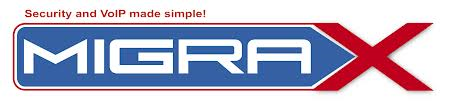 